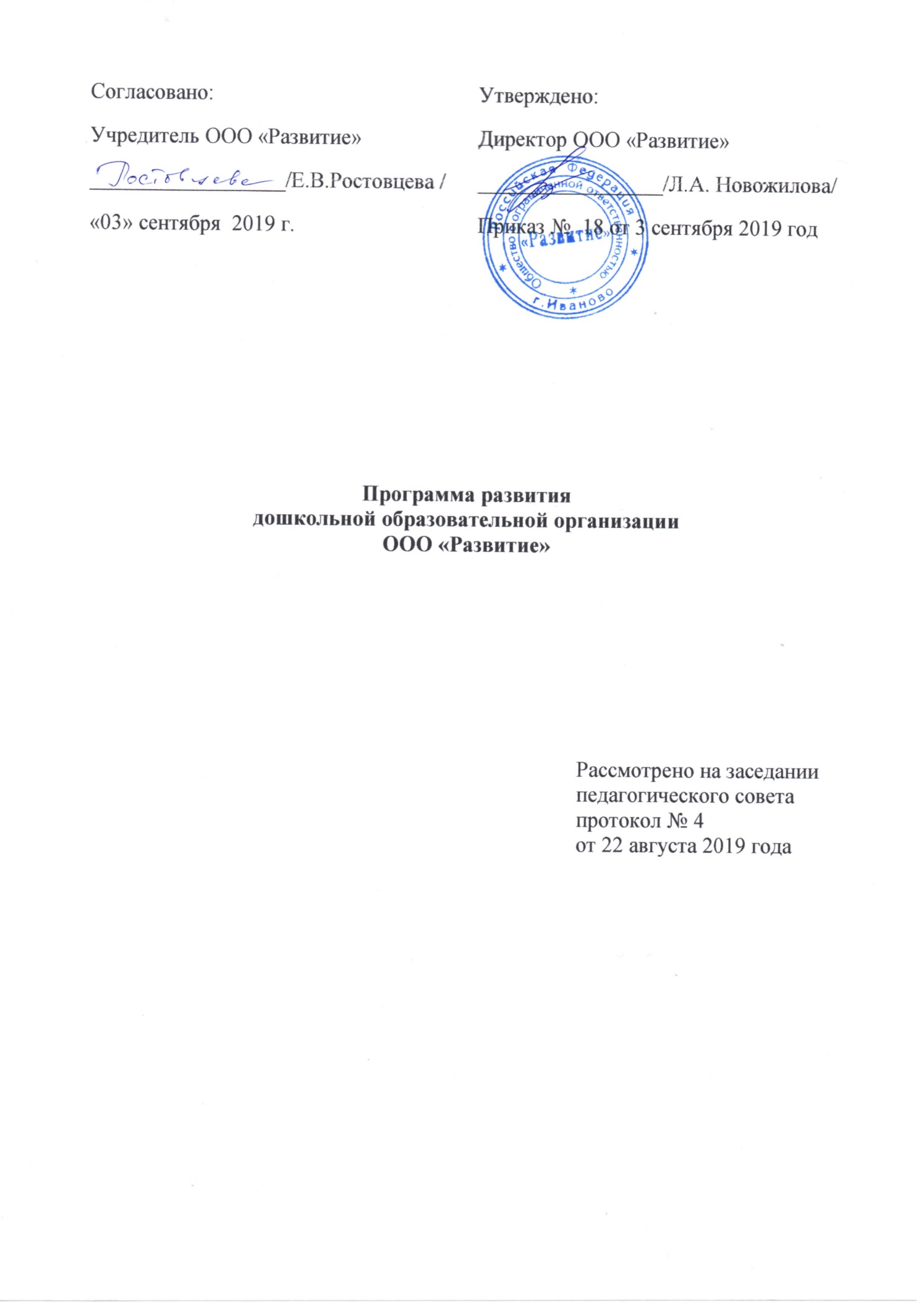 СодержаниеПаспорт Программы развитияИнформационная справка2.1 Общие сведения о дошкольном учрежденииООО «Развитие» именуемое в дальнейшем «Организация», является дошкольной образовательной организацией, реализующим образовательные программы дошкольного образования.Полное официальное наименование организации: общество с ограниченной ответственностью «Развитие»Сокращенное наименование организации: ООО «Развитие»Юридический и фактический адрес: 153025, г. Иваново, ул. Дзержинского, д.21.Учредителем организации является Ростовцева Елена Валерьевна Организационно-правовая форма организации: общество с ограниченной ответственностью.Лицензия на право ведения образовательной деятельности от 25.02. 2016 г.  № 1571.Территория детского сада озеленена насаждениями более чем на 50%. На территории организации имеются различные виды деревьев и кустарников, цветники, клумбы. ООО «Развитие» осуществляет свою деятельность в соответствии с Законом Российской Федерации  «Об образовании» от 29 декабря 2012г. № 273-ФЗ, а так же следующими нормативно-правовыми документами: Федеральным законом «Об основных гарантиях прав ребенка Российской Федерации»;Федеральным Государственным Образовательным  Стандартом дошкольного образования приказ №1155 от 13.10.2013г;Конвенцией ООН о правах ребенка;Порядком организации и осуществления образовательной деятельности по основным образовательным программам  дошкольного образования;Cанитарно-эпидемиологическими  правилами и нормативами СанПин                     2.4.1.3049-13;Уставом ООО «Развитие»Традиционными формами работы в детском саду являются: родительские собрания; совместные досуговые мероприятия детей и родителей; участие в городских мероприятиях; «Дни открытых дверей»; благоустройство территории. Режим работы детского сада: 5-дневная рабочая неделя с выходными днями (суббота, воскресенье). Две   группы с 12-часовым пребыванием детей работают с 7.00 до 19.00.    2.2        Система управления ДОУУчредитель ООО «Развитие»Директор ООО «Развитие»В состав местного самоуправления входят:общее собрание работников ООО «Развитие»;педагогический совет ООО «Развитие»Компетенции общего собрания работников Учреждения:решает вопрос о необходимости заключения с администрацией коллективного договора, рассматривает  и утверждает  его проект;рассматривает и решает вопросы деятельности Учреждения в рамках, установленных Уставом Учреждения, коллективным договором;рассматривает и принимает Устав, изменения и дополнения, вносимые в Устав Учреждения, выносит их на утверждение Учреждения и согласование соответствующих комитетов Администрации города Иванова;вместе с директорм утверждает правила внутреннего трудового распорядка ООО «Развитие»;избирает комиссию по урегулированию споров между участниками образовательных отношений;осуществляет контроль соблюдения работниками правил, инструкций по охране труда, за использованием средств, предназначенных для охраны труда;обсуждает и одобряет комплексные планы улучшения условий труда и санитарно-оздоровительных мероприятий, осуществляет контроль за ходом выполнения этих планов;вносит предложения по улучшению работы Учреждения, а также по вопросам социально-культурного и бытового обслуживания.К компетенции педагогического совета относится:выбор и анализ программы воспитания и обучения детей;определение стратегии воспитательно-образовательного процесса;обсуждение авторских программ;рассмотрение и обсуждение методических направлений работы с детьми, а также все вопросы содержания, методов и форм воспитательно-образовательного процесса;обсуждение и принятие локальных актов в пределах своей компетенции;организация работы по повышению квалификации педагогических работников, развитие их творческих инициатив.Вывод: В ООО «Развитие» создана структура управления в соответствии с целями и содержанием работы учреждения. Контингент воспитанниковВ  2018-2019 учебном году функционировало 2  разновозрастные группы в возрасте от 1,5 до 7 лет.Дошкольная организация укомплектована детьми на 100%, что соответствует нормативам наполняемости групп. Характеристика семей воспитанников(социально-экономический статус, образовательный уровень и др.)Вывод: ООО «Развитие» функционирует в соответствии с нормативными документами в сфере образования Российской Федерации. Контингент воспитанников социально благополучный. Преобладают дети из полных семей. 2.5     Социальная активность и партнерство ДОУООО «Развитие» сотрудничает с:Ивановским областным театром кукол;Ивановский драматический театр;Филиалом библиотеки 23 г.Иваново;Детской поликлиникой №8 ОБУЗ «Детская городская клиническая больница №1»;МБДОУ «Детский сад общеразвивающего вида №157»2.6  Достижения ООО «Развитие» за 2018-2019учебный годГородские мероприятияГородское мероприятие в рамках Дня родителя;Благотворительный марафон для детей с ОВЗ «Ты нам нужен»»;Городской конкурс «Лучшее ёлочное украшение - волшебные часы»;Городской конкурс «Добрая открытка»;Конкурс-выставка детского изобразительного творчества «Крылья Бабочки»;Внутрисадовые мероприятия«Осень в корзинке» - творческий конкурс совместно с родителями;Праздник, посвященный Дню Знаний;Фото-конкурс «Осенние мотивы»;Новогодние утренники;«Кормушка для  птиц» -  творческий конкурс совместно с родителями;Спортивные мероприятия «Веселые старты» и «Семейные старты»;Утренники, посвященные Дню 8 марта;Неделя детской книги;Неделя здоровья;День открытых дверей;Праздник «Память сердца»;Масленичная неделя;Праздник «Страна - Детство», посвященный Дню защиты детей; Праздник «Мой край родной», посвященный Дню России;Игра-квест «В поисках лета»;Выставка-конкурс «Неизведанные миры» посвященный Дню космонавтики;«Зимние забавы» спортивный праздник;Конкурс театральных уголков;Выпускные балы «До свиданья, детский сад!».Методическая работаОбразовательный процесс в дошкольной образовательной организации ООО «Развитие» осуществляется в соответствии с расписанием непосредственно образовательной деятельности, которое составлено согласно требованиям нормативных документов Министерства Образования и Науки к организации дошкольного образования и воспитания, санитарно-эпидемологических правил и нормативов, с учетом недельной нагрузки. Педагогический коллектив реализует образовательный процесс по образовательной программе,  разработанной педагогами ООО «Развитие» в соответствии с ФГОС ДО.  Годовой план составляется   с учетом профессионального уровня педагогического коллектива.При создании предметно-развивающей среды воспитатели учитывают возрастные, индивидуальные особенности детей своей группы. Оборудованы групповые комнаты, включающие игровую, познавательную, обеденную зоны. Все педагоги 1 раз в 3 года  проходят курсы повышения квалификации, согласно графика, утвержденного директором.Открытые занятия проводятся педагогами ежегодно согласно годовому плану.В течение учебного года  перед входом в детский сад постоянно обновляется информационный стенд «Интересно мы живем», на котором регулярно обновляется тематический и фото материал. Целью этой работы является пропаганда дошкольного образования. Обмен опытом с родителями и жителями района. Для обеспечения педагогического процесса была приобретена методическая и познавательная литература,   осуществлена подписка на электронный журнал «Система образования». На территории детского сада обновлены клумбы и цветники.Проблемный анализ воспитательно–образовательного процесса                                     ООО «Развитие»Анализ образовательной деятельностиПовышению качества образовательной работы с детьми способствует рационально организованная в группах развивающая предметно-пространственная среда, создающая условия для совместной деятельности детей и педагогов и позволяющая варьировать способы и формы организации их жизнедеятельности. Развивающая предметная среда в группах оборудована с учётом возрастных особенностей детей. Все элементы среды связаны между собой по содержанию, масштабу и художественному решению и в целом создают оптимально-насыщенную, целостную, многофункциональную среду. Оборудование и материалы в группах позволяют детям заниматься игровой, познавательно-исследовательской, продуктивной деятельностью, а также обеспечивают двигательную активность детей. Размещение оборудования по принципу комплексного и гибкого зонирования позволяет детям объединяться небольшими подгруппами по общим интересам.Количество и продолжительность занятий соответствуют требованиям Сан-ПиН. Расписание образовательной деятельности составлено в соответствии с возрастными психофизиологическими особенностями детей.Содержание образования в ООО «Развитие» дифференцируется по следующим направлениям развития: здоровье и физическое развитие, познавательно-речевое развитие, социально-личностное развитие, художественно-эстетическое развитие и реализуется в различных формах организации педагогического процесса.Воспитательно-образовательная работа с детьми проводится в системе. Каждый раздел программы прорабатывается не только на специально организованных занятиях, но и в совместной и свободной деятельности. Большая часть обучающе-развивающей работы проходит в совместной деятельности.Педагогический коллектив понимает значение игровой деятельности в жизни дошкольников и уделяет пристальное внимание её развитию. В группах имеются специально оборудованные для сюжетно – ролевой игры уголки, свернутые сюжетно - ролевые игры, театральные зоны. Игра и игровые мотивировки охотно применяются педагогами в работе с детьми (имеется картотека сюрпризных моментов). Новой формой организации детской деятельности является проектирование, которое постепенно осваивается педагогами и является основной формой работы в летний период.Наилучшие результаты приносит деятельность коллектива учреждения по направлениям: художественно-эстетическое развитие, познавательное, социально-личностное.начале учебного года педагогами проводится диагностика уровня усвоения программы по всем направлениям и диагностика становления и развития у детей ключевых компетентностей, на основе анализа которых оценивается результативность работы педагогов и строится воспитательно-образовательный процесс.ООО «Развитие» хороший микроклимат, обстановка доброжелательного отношения между взрослыми и детьми, дети коммуникабельны, эмоциональны, с удовольствием играют, с желанием ходят в детский сад. В общении воспитателей с детьми превалирует личностно-ориентированное взаимодействие. Особое внимание в работе с детьми уделяется формированию положительной самооценки и развитию индивидуальности детей. Для этого использовались как групповые, так и индивидуальные формы работы.Родители, педагогический коллектив дают хорошую оценку работе детского сада в режиме развития (по итогам ежегодного Мониторинга удовлетворённости образовательным процессом). Успехи детского сада отмечены грамотами и дипломами. Педагоги ДОО участвуют  в  муниципальных конкурсах.Проблемное поле: неготовность педагогов к работе в инновационном режиме, в условиях высокой информатизации образовательной среды; недостаточная готовность и включенность педагогов в управление качеством образования детей; недостаточно организовано взаимодействие всех специалистов ООО «Развитие».Перспективы развития:совершенствование Образовательной программы дошкольного образования ООО «Развитие». включение в практику работы новых форм взаимодействия участников образовательного процесса;скоординированность деятельности всех специалистов детского сада, родителей, воспитанников и социума в вопросах повышения качества образовательных услуг;работа по преемственности дошкольного и начального школьного образования;осуществление планирования образовательного процесса с учётом целевых ориентиров дошкольного образования;подготовка педагогических кадров к работе в условиях высокой информатизации образовательной среды,подбор диагностических методик для осуществления анализа реализации Образовательной программы  ООО «Развитие» .Возможные риски: Последствия нестабильной экономической ситуации в стране, повышения конкуренции в дошкольном образовании. В связи с низкой обеспеченностью и платежеспособностью населения может произойти снижение потребности в частных учреждениях дошкольного образования.                                3.2Анализ  охраны и укрепления здоровья воспитанниковЗдоровье - важнейшая предпосылка правильного формирования характера, развития инициативы, сильной воли, дарований, природных способностей. Педагоги на первый план выдвигают задачи укрепления здоровья дошкольников и формирования у них ориентации на здоровый образ жизни. При построении образовательного процесса педагоги учитывают индивидуальные особенности каждого ребенка, уровень двигательной активности, анализ здоровья детей.Для укрепления здоровья детей в детском саду проводятся различные формы физкультурно-оздоровительной работы (физкультурные занятия, досуги и развлечения, Дни здоровья, гимнастики утренняя и после сна, дыхательная, пальчиковая, закаливающие и оздоровительные процедуры). Во всех группах регулярно проводятся занятия валеологической направленности, игры, беседы по воспитанию у детей привычки и навыков здорового образа жизни. Ведётся большая работа с родителями по пропаганде здорового образа жизни, для проведения бесед привлекаются медработники.Одним из направлений деятельности ООО «Развитие»  является охрана жизни и здоровья детей. В ООО «Развитие» ведется учет и анализ общей заболеваемости воспитанников, анализ простудных заболеваний. Даются рекомендации родителям по укреплению здоровья детей и предупреждению вирусных, инфекционных заболеваний, проводит совместную работу с педагогическим коллективом по реабилитации детей в условиях детского сада, а также консультирует родителей вновь прибывающих воспитанников по облегчению процесса адаптации.В ООО «Развитие» проводятся профилактические мероприятия: осмотр детей во время утреннего приема; антропометрические замеры; анализ заболеваемости 1 раз в месяц, в квартал, 1 раз в год; ежемесячное подведение итогов посещаемости детей. Ежегодно проводятся углубленные осмотры детей врачами-специалистами. Проблемное поле: наблюдается снижение уровня здоровья среди воспитанников, поступающих в детский сад; относительно высокая заболеваемость детей до 3-х лет вследствие предрасположенности к простудным заболеваниям, рост числа родителей воспитанников с низким уровнем культуры здоровья, проявляющих инертность в ведении здорового образа жизни.Перспективы развития контролировать детей в период адаптации, приучать детей к детскому саду постепенно; использование здоровьесберегающих технологий  и, как итог, снижение заболеваемости детей; приобрести лыжное оборудование для занятия спортом в зимнее время на свежем воздухе.Возможные риски: кадровое обеспечение.3.3 Анализ кадрового составаФактическое количество сотрудников - 14 человек.  Из них администрация – 2 человека, обслуживающий персонал - составляет 4 человек от общего количества сотрудников.  Педагогический персонал – 8 человек.  В дошкольном учреждении постепенно складывается стабильный, творческий педагогический коллектив. ООО «Развитие» работает по типовому штатному расписанию.Педагогический процесс обеспечивают: директор;педагогиучитель-логопед  В ООО «Развитие» складывается стабильный педагогический коллектив, нацеленный на совершенствование собственной профессиональной компетентности, саморазвитие. Творческие инициативы коллектива ООО «Развитие» активно поддерживаются администрацией детского сада. Однако педагоги не решаются выходить на городские и областные конкурсы, нет желания защищаться на квалификации(первую или высшую).Не смотря на то, что в ООО «Развитие» созданы  условия для профессионального роста и самореализации  педагогов и специалистов. В коллективе есть резерв для повышения квалификационной категории. В ближайшие 3 года планируется значительное увеличение числа педагогов и специалистов с первой квалификационной категорией и  полное исключение педагогов без категории – аттестация на соответствие занимаемой должности. Средний возраст участников образовательного процесса - 38  лет, что позволяет сделать вывод, о возможности коллектива решать как актуальные задачи, так и работать в режиме инновационного развития.Возрастная категория педагогических  и административных работниковОбразовательный ценз педагогических  и административных работниковПедагогический  стаж работы педагогических  и административных работниковКвалификация педагогических  работниковПроблемное поле:  с введением в образовательный процесс ФГОС ДО и новых форм работы, уровень квалификации педагогического персонала учреждения должен подтверждать свою квалификацию на более высоком уровне, педагоги должны принимать активное участия в конкурсах на разных уровнях. Перспективы развития:Своевременное и регулярное  обеспечение нормативными и методическими материалами педагогов ООО «Развитие».Создать условия для успешной аттестации и увеличение числа педагогов и специалистов с квалификационной категорией.Создание условий для стабильной работы педагогического коллектива в режиме инновационного развития.Расширение спектра направлений конкурсного движения.Проведение практических семинаров по освоению компьютерных программ, необходимых для профессиональной деятельности.Организация и проведение тренингов личностного роста.Возможные риски: Выбор неверных ориентиров управления инновационной деятельностью учреждения может привести к отсутствию желаемых результатов в процессе реализации программы развития. 3.4  Анализ материально-технического обеспеченияООО «Развитие» расположено в арендуемом помещении по адресу ул. Дзержинского, дом 21. Здание принадлежит МБДОУ «Детский сад общеразвивающего вида № 157». Договор аренды нежилого помещения от 01.03.2019 года по 29.02.2024 года. В ООО «Развитие» создана материально-техническая база для жизнеобеспечения и развития детей, ведется систематически работа по созданию предметно-развивающей среды. Здания детского сада светлые, имеется центральное отопление, вода, канализация, сантехническое оборудование в удовлетворительном состоянии. В группах имеются отдельные спальные комнаты.  В ООО «Развитие» имеются: групповые помещения – 2спальни -2кабинет заведующего – 1 музыкальный зал - 1комната для занятий – 1столовая для приема пищи - 1пищеблок - 1 При создании предметно-развивающей среды воспитатели учитывают возрастные, индивидуальные особенности детей своей группы. Оборудованы групповые комнаты, включающие игровую, познавательную. Предметная среда всех помещений достаточно насыщена, хватает развивающих игр и пособий для «поискового поля»  ребенка, которое стимулирует процесс его развития и саморазвития, социализации и коррекции. В ООО «Развитие»  уютно, красиво, удобно и комфортно детям, мы стараемся, чтобы  созданная развивающая среда открывала нашим воспитанникам весь спектр возможностей, направляла усилия детей на эффективное использование отдельных ее элементов. В течение учебного года в обновлялись стенды информации. Для обеспечения педагогического процесса была приобретена методическая и познавательная литература,   осуществлена подписка на периодические издания. На территории детского сада обновлены клумбы и цветники. Обеспечение безопасности в дошкольном учрежденииЗдания ООО «Развитие» оборудованы современной пожарно-охранной сигнализацией и тревожными  кнопками, что позволяет оперативно вызвать наряд охраны либо сотрудников МЧС в случае чрезвычайной ситуации. Двери здания оснащены домофонами. Обеспечение условий безопасности в ООО «Развитие» выполняется согласно локальным нормативно-правовым документам. Имеются планы эвакуации. Территория по всему периметру ограждена металлическим забором. По периметру здания и прогулочных участков установлены камеры видеонаблюдения.Прогулочные площадки в удовлетворительном санитарном состоянии и содержании. На участках установлено игровое прогулочное оборудование.С детьми проводятся беседы, занятия по ОБЖ, развлечения по соблюдению правил безопасности на дорогах. Проводится вводный инструктаж с вновь прибывшими сотрудниками, инструктаж по охране жизни и здоровья детей, противопожарный инструктаж и инструктаж по мерам электробезопасности. Ежедневно ответственными лицами осуществляется контроль с целью своевременного устранения причин, несущих угрозу жизни и здоровью воспитанников и работников. Ежеквартально в учреждении проводятся объектовые тренировки по эвакуации сотрудников и воспитанников, тушению условного пожара и т.п.Организация питания воспитанниковВ ООО «Развитие» организовано сбалансированное полноценное 5-ти разовое питание на основе десятидневного меню, в соответствии Cанитарно-эпидемиологическими  правилами и нормативами СанПин   2.4.1.3049-13;  В меню представлены разнообразные блюда. При составлении меню соблюдаются требования нормативов калорийности питания. Постоянно проводится витаминизация третьего блюда (витамин С). При поставке продуктов строго отслеживается наличие сертификатов качества. Контроль за организацией питания осуществляется директором ООО «Развитие», медицинскими работниками. В ООО «Развитие» имеется вся необходимая документация по организации детского питания. На пищеблоке имеется бракеражный журнал, журнал здоровья. На каждый день пишется меню-раскладка.       Проблемное поле: ООО «Развитие» имеет недостаточный уровень современного мультимедийного оборудования, отсутствуют АРМ.Перспективы развития: увеличение доли финансирования ООО «Развитие» на приобретение современного оборудования.Возможные риски: нестабильность финансирования ООО «Развитие».                              4.Концепция развития ООО «Развитие»Актуальность разработки программы развития ООО «Развитие» обусловлена изменениями в государственно-политическом устройстве и социально-экономической жизни страны:введение новых федеральных государственных образовательных стандартов дошкольного образования.Ключевой идеей является создание единого образовательного пространства как среды развития и саморазвития личности ребёнка.Реализация концепции рассматривается как поэтапный процесс решения приоритетных задач:1. Обеспечить успешный переход всеми субъектами  образовательного процесса на освоениеФГОС ДО.2. Обеспечить постоянный рост профессиональной компетенции педагогов, готовность педагогов к работе в инновационном режиме.3. Актуализировать позиции партнёрства между дошкольным учреждением, родителями и социальным окружением.4. Совершенствовать систему здоровьесберегающей деятельности учреждения с учётом индивидуальных особенностей воспитанников.5. Привести в соответствие с требованиями пространственную предметно-развивающую среду.6. Обеспечить инновационный характер образовательного процесса.Модель развития ООО «Развитие»Самостоятельность, предлагаемая дошкольному учреждению, позволяет создать свою модель развития. Разрабатывая модель, руководствовались законом «Об образовании в России», ФГОС ДО, а также исходили из результатов проведённого анализа деятельности .Главная цель: Создание единой образовательной среды, обеспечивающей качество дошкольного образования, успешную адаптацию к школе выпускников детского сада.Миссия ООО «Развитие»По отношению к социуму: увидеть своё образовательное учреждение как открытое информационное образовательное пространство, в котором созданы условия для личностного роста всех субъектов образовательного процесса.По отношению к коллективу ООО «Развитие»: создание условий для профессионального, творческого  и личностного роста сотрудников, обеспечение  мотивации к самообразованию и самореализации.По отношению к детям: обеспечение условий для сохранения и укрепления здоровья, освоения образовательных программ по возрастам, ориентируясь на общечеловеческие ценности для успешного обучения в школе.Стратегическая цель:Создание в ДОО системы интегративного образования, реализующего право каждого ребенка на качественное и доступное образование, обеспечивающее равные стартовые возможности для полноценного физического и психического развития детей, как основы их успешного обучения в школе.Задачи:Обновление содержание образования путем введения ФГОС дошкольного образования.Развитие и обновление кадрового потенциала ДОО.Совершенствование здоровьеформирующей деятельности учреждения с учетом индивидуальных особенностей дошкольников на основе использования современных технологий.Совершенствование предметно - развивающей среды и материально - технической базы ДОО.Совершенствование системы взаимодействия с семьями воспитанников, содействие  повышению роли родителей в образовании ребенка дошкольного возраста.4.1 Модель педагога детского садаКачество дошкольного воспитания во многом определяется характером общения взрослого и ребенка. Анализируя основные цели и направления деятельности детского сада в будущем, можно определить следующую модель педагога.Личностные качества педагога: четко представляет себе цели и задачи, стоящие перед современным образованием, стремится к максимальному личному вкладу в скорейшее осуществление прогрессивных преобразований; имеет четко выработанную жизненную позицию, не противоречащую моральным нормам общества; владеет педагогическим тактом, умеет сохранять личностное достоинство, не ущемляя самолюбие детей, их родителей, коллег по работе; обладает рефлексивными умениями: умением размышлять над причинами успехов и неудач, ошибок и затруднений в воспитании и обучении детей; креативен; развивает коммуникативно-адаптивные механизмы своей личности и личности ребенка с целью успешной интеграции в социуме; ведет работу по организации тесного взаимодействия медико-педагогического персонала учреждения, родителей и социума. Профессионализм воспитателя: имеет необходимую педагогическую и психологическую подготовку; владеет основами необходимых знаний и умений согласно нормативным документам; свободно ориентируется в современных психолого-педагогических концепциях обучения, воспитания и здоровьесозидания, использует их как основу в своей педагогической деятельности; владеет умением планировать и оценивать уровень развития детей своей группы; умело использует элементарные средства диагностики и коррекции индивидуальных особенностей детей при реализации дифференцированного подхода; владеет педагогической техникой: речью, умением сконцентрировать внимание детей на решение педагогических задач, используя личностно-ориентированную модель взаимодействия с детьми; проявляет творчество и интерес к педагогической деятельности; умеет работать с техническими средствами обучения, видит перспективу применения ИКТ в образовательном процессе; стимулирует активность детей в образовательной деятельности, их увлеченность познавательными и практическими заданиями, их потребность в самостоятельном добывании знаний, потребность к творческой переработке усвоенного материала; владеет способами оптимизации образовательного процесса путем включения в него новых форм дошкольного образования, расширения перечня дополнительных образовательных и оздоровительных услуг.Проявление организационно-методических умений: использует в работе новаторские методики; включает родителей в деятельность, направленную на создание условий, способствующих развитию, оздоровлению и воспитанию их детей; формирует у родителей позитивное отношение к овладению знаниями педагогики и психологии; владеет навыками анализа, прогнозирования и планирования своей деятельности. 4.2 Модель выпускника дошкольного образовательного учрежденияЦелевые ориентиры на этапе завершения дошкольного образования:ребенок овладевает основными культурными способами деятельности, проявляет инициативу и самостоятельность в разных видах деятельности - игре, общении, познавательно-исследовательской деятельности, конструировании и др.; способен выбирать себе род занятий, участников по совместной деятельности;ребенок обладает установкой положительного отношения к миру, к разным видам труда, другим людям и самому себе, обладает чувством собственного достоинства; активно взаимодействует со сверстниками и взрослыми, участвует в совместных играх. Способен договариваться, учитывать интересы и чувства других, сопереживать неудачам и радоваться успехам других, адекватно проявляет свои чувства, в том числе чувство веры в себя, старается разрешать конфликты;ребенок обладает развитым воображением, которое реализуется в разных видах деятельности, и прежде всего в игре; ребенок владеет разными формами и видами игры, различает условную и реальную ситуации, умеет подчиняться разным правилам и социальным нормам;ребенок достаточно хорошо владеет устной речью, может выражать свои мысли и желания, может использовать речь для выражения своих мыслей, чувств и желаний, построения речевого высказывания в ситуации общения, может выделять звуки в словах, у ребенка складываются предпосылки грамотности;у ребенка развита крупная и мелкая моторика; он подвижен, вынослив, владеет основными движениями, может контролировать свои движения и управлять ими;ребенок способен к волевым усилиям, может следовать социальным нормам поведения и правилам в разных видах деятельности, во взаимоотношениях со взрослыми и сверстниками, может соблюдать правила безопасного поведения и личной гигиены;ребенок проявляет любознательность, задает вопросы взрослым и сверстникам, интересуется причинно-следственными связями, пытается самостоятельно придумывать объяснения явлениям природы и поступкам людей; склонен наблюдать, экспериментировать. Обладает начальными знаниями о себе, о природном и социальном мире, в котором он живет; знаком с произведениями детской литературы, обладает элементарными представлениями из области живой природы, естествознания, математики, истории и т.п.; ребенок способен к принятию собственных решений, опираясь на свои знания и умения в различных видах деятельности.Целевые ориентиры Программы выступают основаниями преемственности дошкольного и начального общего образования. При соблюдении требований к условиям реализации Программы настоящие целевые ориентиры предполагают формирование у детей дошкольного возраста предпосылок к учебной деятельности на этапе завершения ими дошкольного образования.4.3 Образ «будущего детского сада»Образ «будущего детского сада» -  это детский сад, где ребенок реализует свое право на индивидуальное развитие в соответствии со своими потребностями, возможностями и способностями; педагоги развивают свои профессиональные и личностные качества; руководитель обеспечивает успех деятельности детей и педагогов; коллектив работает в творческом поисковом режиме, основываясь на гуманных отношениях партнерского сотрудничества. 	 Основной структурной единицей в процессе развития ООО «Развитие» выступает взаимодействие участников образовательных отношений в системе «педагог – ребенок- родитель». Родители формируют социальный заказ на уровне общественной потребности; воспитатели являются непосредственным реализатором образовательных услуг на уровне государства; дети выступают как потребители оказываемых ООО «Развитие» услуг по обучению и воспитанию, развитию личности.              Для того чтобы педагоги могли эффективно осуществлять взаимодействие с семьей, необходимо повышение их правовой и психолого-педагогической культуры, формирование гуманистических взглядов на процесс образования, а также профессиональные умения контактировать с родителями.4.4 Стратегия развития образовательной организацииНовая программа развития направлена на создание таких условий пребывания ребенка в ООО «Развитие», чтобы ему хотелось не только пребывать в детском саду, не только обучаться, но и получать радость от успеха своей деятельности, быть в центре внимания своих сверстников, получать одобрение своих педагогов, быть успешным.Обновлённое содержание образования потребует не только нового подхода к оценке образовательных результатов воспитанников, но и качественно иных ориентиров в оценке деятельности педагогов и специалистов, уровня системы управления качеством образования в ООО «Развитие».Конечно, ключевой фигурой современной образовательной системы является педагог, поскольку качество образования не может быть выше качества работающих в этой среде педагогов. Государственным приоритетом в сфере повышения статуса педагога становится разработка политики по формированию нового функционала педагогов как новой общественной элиты, поэтому педагог должен выполнять функции организатора деятельности, консультанта, наставника, сопровождающего самостоятельную деятельность воспитанников.Материальная составляющая инфраструктуры ООО «Развитите» направлена на обеспечение физической и психологической безопасности. Для поддержания современной инфраструктуры ООО «Развитие» необходимо повысить качество сервисного обслуживания самого здания детского сада, территории к нему принадлежащей.Модель информатизации ООО «Развитие» предполагает использование информационной среды детского сада для планирования образовательного процесса каждым педагогом, обладающим профессиональной ИКТ - компетентностью.Методическую составляющую инфраструктуры необходимо переориентировать на поддержку деятельности каждого педагога и специалиста: наличие свободного доступа к различным методическим, информационным и консультационным ресурсам.Организационная составляющая инфраструктуры ООО «Развитие» направлена на создание пространства для социальных коммуникаций, обеспечивающих возможность выстраивания ребенком собственных моделей поведения и самоопределения в меняющихся социальных условиях, на обеспечение высших образовательных достижений педагогов, их личностного и профессионального роста.4.5   Механизм реализации Программы развитияМеханизмом реализации Программы развития ООО «Развитие» является составляющие ее проекты и программы.Научно-методическое и организационное сопровождение реализации проектов будут осуществлять рабочие группы, созданные из числа администрации, педагогов, родителей (законных представителей) воспитанников, представителей общественных организаций и учреждений социального партнёрства.Разработанная в Программе развития концепция развития ООО «Развитие» будет использована в качестве основы при постановке тактических и оперативных целей при разработке годовых планов.Мероприятия по реализации проектов и программ включаются в годовой план работы ООО «Развитие».Подведение итогов, анализ достижений, выявление проблем и внесение корректировок в Программу развития будет осуществляться ежегодно на итоговом педагогическом совете, рассматриваться на родительских собраниях групп, и представляться через Публичный доклад директора ООО «Развитие» ежегодно.Предполагается организация и проведение серии семинаров, способствующих психологической и практической готовности педагогического коллектива к деятельности.Обмен информацией о ходе реализации мероприятий Программы развития будет осуществляться через средства массовой информации ООО «Развитие» (официальный сайт, соц.сети, информационные уголки), через проведение открытых мероприятий.Ресурсное обеспечение Программы развитияНормативно-правовое обеспечение:Конвенция о правах ребенка;Федеральный закон «Об образовании в Российской Федерации» №273-ФЗ от    29.12.2013;Федеральные государственные образовательные стандарты нового поколения (ФГОС); СанПиН 2.4.1.3049-13 "Санитарно -       эпидемиологические требования к устройству, содержанию и организации режима работы в дошкольных организациях;Закон Ивановской области «Об образовании в Ивановской области» 27.07.2013;Муниципальная программа «Развитие образования города Иванова» на 2018-2023.Реализация Программы развития потребует развития ресурсной базы по трём основным направлениям:материально-техническое обеспечение;учебно-методическое обеспечение;финансовое обеспечение.Главными задачами развития учебно-методического обеспечения реализации Программы развития являются:существенное пополнение предметно-развивающей среды МБДОУ;создание современной, хорошо оснащённой медиатеки для хранения и использования в образовательной деятельности продуктов инновационных технологий.Реализация Программы развития потребует приобретения оборудования как за счёт средств, поступающих из бюджетных источников ООО «Развитие», так и из внебюджетных средств (благотворительность, спонсорская помощь).Критерии и показатели эффективности реализации Программы развитияСогласованность основных направлений и приоритетов программы с федеральными, региональными и муниципальными нормативно-правовыми документами в области образования.Реализация учреждением ФГОС дошкольного образования.Рост личностных достижений всех субъектов образовательного процесса.Рост материально-технического и ресурсного обеспечения ООО «Развитие».Удовлетворенность всех участников образовательного процесса уровнем и качеством предоставляемых ООО «Развитие» услуг.5.Этапы реализации программы2019-2020г.г. – организационный этап Задачи:Задачи:Формирование нового педагогического мышления коллектива;Создание и систематизация пакета документов, регулирующих работу ООО «Развитие»;Подбор материалов для реализации проектов;Создание творческих групп по реализации Программы развития.2020-2021г.г.- внедренческий этапЗадачи:Создание социально–психологических условий проведения образовательной деятельности.Обеспечение необходимых ресурсов для основного этапа реализации Программы.Реализация проектов Программы развития ООО «Развитие»;Осуществление промежуточного контроля, экспертиза реализации проектов.2021-2022г.г.- заключительный этапЗадачи:Анализ работы ООО «Развитие» по реализации Программы развития.Оформление и трансляция опыта работы.  Проект «Активный педагог»Проблема недостаточно высокий уровень  проектировочных умений педагогов, неготовностьработе в инновационном режиме, недостаточная готовность и включенность педагогов в управление качеством образования детей.Цель: Развитие педагогического потенциала. Повышение профессиональной компетентности педагогов.Задачи:Повысить уровень готовности педагогов к работе в инновационном режиме.Повысить уровень квалификации педагогов по приоритетным направлениям развития дошкольного образования.Обеспечить внедрение в образовательный процесс инновационных педагогических технологий.Ожидаемые результаты:банк приёмов, способов, методов, система формирования у воспитанников умений, навыков и компетентностей.Социальный эффект:Повышение качества образовательного процесса.15Проект «Партнеры»Проблема: недостаточная готовность и включенность родителей в управление качеством образования детейЦель: актуализация позиции партнерства между детским	садом, родителями и социальнымокружением. Создание системы консультирования для родителей.Создание взаимовыгодного социального партнерства для функционирования учреждения в режиме открытого образовательного пространства, обеспечивающего полноценную реализацию интересов личности, общества, государства в воспитании подрастающего поколения.Задачи.Вовлекать родителей в построение образовательного процесса, посредством постоянного их информирования.Способствовать актуализации позиции партнерства между участниками образовательного процесса.Найти формы эффективного взаимодействия ООО «Развитие» с социальными партнерами по вопросам воспитания;Формировать положительный имидж, как образовательного учреждения, так и социального партнера.Ожидаемый результат:Информационные рубрики на сайте ООО «Развитие», в соц. сетях для родителей. Система взаимодействия с организациями.Социальный эффект:Информированность о качестве взаимодействия с семьей.Повышение компетентности родителей.Создание взаимовыгодного социального партнерства.5.3  Проект «Здоровый ребенок»Проблема: Педагоги ориентированы в системе физкультурно-оздоровительной работы, недостаточно владеют технологиями по сохранению и укреплению здоровья детей, формированию у них культуры здорового образа жизни.Цель: Создание системы работы по здоровьесбережению детей и валеологическому воспита-нию.Задачи.Разработать механизм индивидуально-дифференцированного подхода к детям при организации физкультурно-оздоровительного комплекса мероприятий.Способствовать формированию у детей привычки к здоровому образу жизни.Ожидаемый результат:Улучшение состояния здоровья детей, способствующее повышению качества их образования.Социальный эффект:Формирование мотивов и ценностей здорового образа жизни у каждого ребенка.2 этап- Внедренческий -2019-2020 годы Проект по развитию и укреплению материально-технической базы ООО «Развитие»..Цель: Укрепление материально – технической базы. Совершенствование системы управления ресурсообеспечивающей деятельностью: поддержание в рабочем состоянии материально-технических ресурсов; управление имуществом учреждения. Задачи:1.Обеспечить охрану жизни и здоровья участников образовательного процесса.2.Привести помещения в соответствие санитарно-гигиеническим нормам и требованиям безопасности.3.Обеспечить инновационный характер образовательного процесса путём использования ИКТ, пополнение компьютерной базы презентациями.4.Пополнение материальной базы групп необходимым оборудованием, техническими средствами, дидактическим и игровым материалом по всем разделам образовательной программы.Ожидаемый результат:Благоустроенные здание и территория.Создание развивающей предметно-пространственной среды в соответствии с федеральными государственными образовательными стандартами дошкольного образования.Социальный эффект:Создание безопасных условий для жизни и здоровья участников образовательного процесса.5.5 Критерии оценки эффективности и реализации программы развития ДОУПрогнозируемый результат программы развития к 2022 году.ходе реализации Программы предполагается достижение следующих результатов:повышение уровня профессиональной компетенции педагогов;рост творческих достижений всех субъектов образовательного процесса, овладение комплексом технических навыков и умений, необходимых для их реализации.-обеспечение готовности воспитанников к обучению в школе. Показателями является итоговый мониторинг по образовательным областям программы и по методическим рекомендациям.активное включение родителей в образовательный процесссоздание привлекательного в глазах всех субъектов образовательного процесса имиджа ООО «Развитие», разработка стратегии по благоустройству территории ООО «Развитие».6. Управление ПрограммойЗаказчиком и координатором Программы  является  педагогический совет ООО «Развитие»Заказчик – координатор, в лице директора ООО «Развитие»: разрабатывает и утверждает в пределах своих полномочий нормативные правовые акты, необходимые для реализации Программы; разрабатывает  и  утверждает  ежегодно  отчет по самообследованию, в котором отчитывается о ходе  реализации  и результатах Программы; разрабатывает  ежегодно  в  установленном  порядке  предложения  по  уточнению перечня программных мероприятий на  очередной финансовый  год,  уточняет  затраты по программным мероприятиям, а также механизм реализации Программы; разрабатывает  перечень  целевых  показателей  для  контроля хода реализации Программы; несет ответственность за своевременную и качественную подготовку и реализацию Программы,  обеспечивает  эффективное  использование  средств,  выделяемых  на  ее реализацию; организует  информационное  сопровождение  в  целях  управления  реализацией Программы и контроля хода программных мероприятий; осуществляет  координацию  деятельности  исполнителей  по  подготовке  и реализации  программных  мероприятий,  а  также  по  анализу  и  рациональному использованию средств бюджета и средств внебюджетных источников; утверждает механизм управления Программой. Для текущего управления реализацией Программы создаются творческие группы из педагогов ООО «Развитие» по разработке и реализации Программы развития и целевых программ. Основными задачами творческих групп в ходе реализации Программы являются: подготовка предложений по направлениям работы, по  формированию  перечня  программных  мероприятий  на каждый год; подготовка предложений по вопросам реализации Программы для рассмотрения на педагогическом совете и общем родительском собрании; выявление  содержательных  и  организационных  проблем  в  ходе  реализации Программы и разработка предложений по их решению;разработка  и  апробация  предложений  по  механизмам  и  схемам    финансового обеспечения реализации Программы; организация  и  проведение  мониторинга  результатов  реализации  программных мероприятий  по  каждому  направлению  работы; организация и проведение оценки показателей результативности и эффективности программных  мероприятий;ведение отчетности о реализации Программы; организация размещения в электронном виде на сайте информации  о  ходе  и  результатах  реализации  Программы,  финансировании программных  мероприятий,  проведении экспертиз и конкурсов.Управление и корректировка программы осуществляется педагогическим советом  ООО «Развитие». Управление реализацией Программы осуществляется директором ООО «Развитие».Паспорт Программы развития..................................................................................  3Паспорт Программы развития..................................................................................  3Информационная справка    ....................................................................................... 4Информационная справка    ....................................................................................... 42.1Общие сведения о дошкольном учреждении .................................................  42.2Система управления ООО «Развитие» ……………………………………...   52.3Контингент воспитанников.............................................................................    62.4Характеристика семей воспитанников.............................................................  6 2.5Социальная активность и партнерство ООО «Развитие»...............................  62.6Достижения ООО «Развитие»  за 2018-2019  учебный год..........................    72.7Методическая работа.........................................................................................   73.Проблемный анализ воспитательно–образовательного процесса ООО «Развитие».................................................................................................................        8Проблемный анализ воспитательно–образовательного процесса ООО «Развитие».................................................................................................................        83.1Анализ образовательной деятельности............................................................   83.2Анализ охраны и укрепления здоровья воспитанников.................................   93.3Анализ кадрового состава.................................................................................  103.4Анализ материально-технического обеспечения ..........................................   134.Концепция развития ООО «Развитие»..................................................................     14Концепция развития ООО «Развитие»..................................................................     144.1Модель педагога детского сада .......................................................................   154.2Модель выпускника дошкольного образовательного учреждения..............   164.3Образ «будущего детского сада».....................................................................   174.4Стратегия развития образовательного учреждения.......................................   174.5Механизм реализации Программы развития..................................................   184.6Ресурсное обеспечение Программы развития................................................   184.7Критерии и показатели эффективности реализации Программы развития..............................................................................................................  195.Этапы реализации программы………………………………………………...…      20Этапы реализации программы………………………………………………...…      205.1Проект  «Активный педагог».....................................................................   ...    215.2Проект «Партнеры»».........................................................................................   225.3Проект «Здоровый ребенок».............................................................................   245.4Проект по развитию и укреплению материально-технической базы ООО «Развитие»...........................................................................................................  265.5Критерии оценки эффективности и реализации программы развития ООО «Развитие»...........................................................................................................  286.Управление Программой............................................................................................   29Управление Программой............................................................................................   29Наименование ПрограммыПрограмма развития дошкольной образовательной организации ООО»Развитие»  на2019-2022годы.Нормативные основы разработки ПрограммыКонвенция о правах ребенка;Конституция РФФедеральный закон «Об образовании в Российской Федерации» №273-ФЗ от 29.12.2013;Федеральный государственный образовательный стандарт дошкольного образования; СанПиН 2.4.1.3049-13 "Санитарно -       эпидемиологические требования к устройству, содержанию и организации режима работы в дошкольных организациях»;Концепция модернизации российского образования;Устав ООО»Развитие»Положение о дошкольной образовательной организации Разработчик ПрограммыРабочая группа образовательной организации.Цель программыСоздание в ООО «Развитие» единой образовательной среды, обеспечивающей качество дошкольного образования, успешную адаптацию к школе выпускников детского сада.Направления программы Развитие педагогического потенциала ООО «Развитие»;Актуализация позиции партнерства между детским садом и родителями;Сохранение и укрепление здоровья дошкольников;Укрепление материально-технической базы ООО «Развитие»Сроки и этапы реализации Программы2019-2020г.г.- организационный этап2020-2021г.г.-  внедренческий этап2021-2022г.г.- заключительный этапИсполнители   ПрограммыООО «Развитие»  Источники финансирования ПрограммыСредства, полученные от реализации услуг ООО «Развитие»Ожидаемые конечные результаты реализации Программыповышение уровня профессиональной компетенции педагогов;создание развивающей среды и материально-технической базы в группах в соответствии с образовательными областями образовательной программы дошкольной образовательной организации;рост творческих достижений всех субъектов образовательного процесса, овладение комплексом технических навыков и умений, необходимых для их реализации;обеспечение готовности воспитанников к обучению в школе;активное включение родителей в образовательный процесссоздание привлекательного в глазах всех субъектов образовательного процесса имиджа дошкольной образовательной организации ООО «Развитие» Система организации контроля за исполнением ПрограммыКонтроль за исполнением Программы развития осуществляет директор ООО «Развитие». По итогам каждого года реализации Программы проводится промежуточный мониторинг эффективности, вносятся необходимые корректировки. По завершении срока действия Программы проводится итоговый анализ ее реализации.педагогимладший обслуживающий персоналобслуживающий персоналмедицинский работник№ п/пГруппыВозраст детейКоличество группЧисленность детей1Разновозрастная группа С 1 до 3 лет1182Разновозрастная группа С 4 до 7 лет122Кол-во семей Особенности семьиОсобенности семьиОсобенности семьиОсобенности семьиОбразовательный  уровень родителей Образовательный  уровень родителей Образовательный  уровень родителей Социальное положениеродителейСоциальное положениеродителейСоциальное положениеродителейКол-во семей  полныесемьи неполныесемьиколичество семей воспитывающих детей сирот переданных под опеку, попечительствомногодетныесемьивысшеесреднееспециальноесреднееработающиеучащиесябезработные383820275207700Категория работниковВозрастная категорияЧисленностьЧисленностьКатегория работниковВозрастная категорияКоличество%Администрациядо 25 летАдминистрацияот 25 до 35 летАдминистрацияот 35 до 55 лет2100Администрациясвыше 55 летВоспитателидо 25 летВоспитателиот 25 до 35 лет75Воспитателиот 35 до 55 лет125Воспитателисвыше 55 летучитель-логопеддо 25 летучитель-логопедот 25 до 35 лет1100учитель-логопедот 35 до 55 летучитель-логопедсвыше 55 летПедагоги до 25 летПедагоги от 25 до 35 летПедагоги от 35 до 55 лет3100Педагоги свыше 55 летКатегория работниковУровень образованияЧисленностьЧисленностьКатегория работниковУровень образованияКоличество%АдминистрацияВысшее 2100АдминистрацияСреднее специальное ВоспитателиВысшее 375 ВоспитателиСреднее специальное225 ВоспитателиНачальное профессиональноеУчитель-логопедВысшее1100Обслуживающий персоналВысшее Обслуживающий персоналСреднее специальное4100Обслуживающий персоналНачальное профессиональноеОбслуживающий персоналБез образованияКатегория работниковПедагогический стажЧисленностьЧисленностьКатегория работниковПедагогический стажКоличество%Заведующий до 3-х летЗаведующий от 3 до 10 летЗаведующий от 10 до 20 летЗаведующий свыше 20 лет1100Воспитателидо 3-х лет120Воспитателиот 3 до 10 лет120Воспитателиот 10 до 20 лет120Воспитателисвыше 20 лет240Учитель-логопеддо 3-х летУчитель-логопедот 3 до 10 летУчитель-логопедот 10 до 20 лет1100Учитель-логопедсвыше 20 летКатегория работниковКвалификационная  категорияЧисленностьЧисленностьКатегория работниковКвалификационная  категорияКоличество%ВоспитателиВысшая ВоспитателиПервая ВоспитателиСоответствие занимаемой должности5100ВоспитателиБез категорииУчитель-логопедВысшая Учитель-логопедПервая Учитель-логопедСоответствие занимаемой должности1100Учитель-логопедБез категорииКритерийПоказателиОбновление содержание образования путем введения ФГОС дошкольного образования.Реализация учреждением ФГОС дошкольного образования.Удовлетворенность всех участников образовательного процесса уровнем и качеством предоставляемых ООО «Развитие» услуг.Развитие и обновление кадрового потенциала ООО «Развитие».Рост личностных достижение педагогов.Совершенствование здоровьеформирующей деятельности учреждения с учетом индивидуальных особенностей дошкольников на основе использования современных технологий.Утверждение системы мероприятий, направленных на укрепление здоровья, снижение заболеваемости воспитанников.Улучшение показателей физического развития и физической подготовленности воспитанников ДОО.Снижение уровня заболеваемости воспитанников ООО «Развитие».Совершенствование предметно - развивающей среды и материально - технической базы ООО «Развитие».Рост материально-технического и ресурсного обеспечения ООО «Развитие».Совершенствование системы взаимодействия с семьями воспитанников, содействие  повышению роли родителей в образовании ребенка дошкольного возраста.Рост авторитета ООО «Развитие» среди родителей.НаправлениеМеханизм реализацииОжидаемый результат1Развитие педагоги-Обеспечение внедрения в обра-Распространение передовогоческого потенциалазовательный процесс педагоги-опыта по использованию ин-Проект «Активныйческих технологий, направлен-новационных технологий.педагог»ных на достижение результатов,Призовые места в конкурсахотвечающих требованиям ФГОСпедагогического мастерства.ДО.Сформированная мотивацияСтимулирование творческой ак-на инновационную деятель-тивности педагогов.ность2Актуализация пози-Разработка и реализация систе-Непосредственное вовлечениеции партнерствамы мероприятий, направленныхродителей в образовательнуюмежду детским са-на активное взаимодействие пе-деятельность , в том числе по-дом, родителями идагогов и родителей по вопро-средством создания образова-социумомсам развития воспитанников.тельных проектов совместно сПроект «Партне-семьей.ры»3Сохранение иРазработка и реализация систе-Укрепление здоровья детей.укрепление здоро-мы мероприятий, обеспечиваю-Воспитание привычки к здо-вья дошкольниковщих получение образованияровому образу жизниПроект «Здоровыйсовместно с укрепляющимидошколенок»здоровье мероприятиями.Создание условий жизнедея-тельности благоприятных дляразвития и повышения уровняздоровья детей.4Укрепление матери-Поддержание в рабочем состоя-Создание условий соответ-ально – техническойнии    материально-техническихствующих санитарным прави-базыресурсов;   управление   имуще-лам и нормативамством учреждения.№№МероприятияЭтапы, срокиСведения об источниках, формах, меха-Сведения об источниках, формах, меха-п/пих выполнениянизмах привлечения финансовых, трудо-низмах привлечения финансовых, трудо-вых, материальных ресурсов для их реали-вых, материальных ресурсов для их реали-зациизацииИсточники финанси-Исполнителирования1 этап - Организационный -2019год1 этап - Организационный -2019год1 этап - Организационный -2019год1Создание творческих группДо 01.06.2019Без финансированияДиректорпо реализации проектовПосещение мероприятий об-2019Без финансированияДиректорразовательной деятельностис целью оценки уровня вла-дения педагогами современ-нымипедагогическими  тех-воспитателинологиями.2 этап- Внедренческий -2020-2021 годы2 этап- Внедренческий -2020-2021 годы2 этап- Внедренческий -2020-2021 годыРеализация программ повы-Реализация программ повы-2020-2021Без финансированияДиректоршения квалификации педаго-шения квалификации педаго-2гов и специалистов ООО «Развитие»  погов и специалистов ООО «Развитие»  по2приоритетным направлениямприоритетным направлениямразвития дошкольного обра-развития дошкольного обра-зования.зования.Участие педагогов, прошед-Участие педагогов, прошед-2020-2021Без финансированияДиректор3ших курсовую подготовку вших курсовую подготовку в3трансляции полученных зна-трансляции полученных зна-ний среди педагогов ООО «Развитие».ний среди педагогов ООО «Развитие».Подготовка и проведениеПодготовка и проведение2020-2021Без финансированияТворческая группа4практических семинаров попрактических семинаров по4внедрению современных пе-внедрению современных пе-дагогических технологийдагогических технологийУчастие в семинарах-Участие в семинарах-2020-2021Без финансированияДиректор5практикумах, круглых столах,практикумах, круглых столах,организованных отделом об-организованных отделом об-разованияразования6Участие педагогов  ООО «Развитие» вУчастие педагогов  ООО «Развитие» в2020-2021Без финансированияДиректоррайонных методических объ-районных методических объ-единениях воспитателей иединениях воспитателей ивоспитателиспециалистов в области до-специалистов в области до-школьного образования пошкольного образования повопросам ФГОС ДОвопросам ФГОС ДОУчастие педагогов в конкурсахУчастие педагогов в конкурсах2020-2021Без финансированияДиректор7 педагогического мастерства педагогического мастерствавоспитателиПроведение в ООО «Развитие» семина-Проведение в ООО «Развитие» семина-2020-2021Без финансированияДиректор8ров-практикумов, круглыхров-практикумов, круглых8столов по темам годовых за-столов по темам годовых за-воспитателидач.дач.Разработка системы планиро-Разработка системы планиро-2019Без финансированиявоспитатели9вания по образовательнымвания по образовательнымобластямобластям10Реализация педагогами пла-Реализация педагогами пла-2020-2021Без финансированиявоспитатели10нов по самообразованиюнов по самообразованиюСоставление портфолио вос-Составление портфолио вос-В течениеБез финансированиявоспитатели групп11питанниковпитанниковсроков реали-зации проекта3 этап- Заключительный-2020-2021 годы3 этап- Заключительный-2020-2021 годы3 этап- Заключительный-2020-2021 годы1Составление портфолио пе-До 01.06.2022Без финансированиявоспитатели1дагогов2Обобщение опыта педагоговДо 01.06.2022Без финансированиявоспитатели3Отчёт творческой группы по2022 годБез финансированияДиректор3реализации проекта№МероприятияЭтапы, срокиСведения об источниках, формах, меха-Сведения об источниках, формах, меха-п/пих выполнениянизмах привлечения финансовых, трудо-низмах привлечения финансовых, трудо-вых, материальных ресурсов для их реа-вых, материальных ресурсов для их реа-лизациилизацииИсточники финанси-Исполнителирования1 этап - Организационный -2019год1 этап - Организационный -2019год1 этап - Организационный -2019год1Создание информационныхДо 01.06.2019Без финансированияВоспитателиразделов для родителей на сайтеООО «Развитие», групп общения  соц. сетях  по направлениям деятельности2Проведение анализа работы с2019Без финансирова-Директорродителями с помощью анкети-ниярования3Составление плана взаимодей-2019Без финансированияДиректорствия педагогов, родителей понаправлениям развития воспи-танников.4Разработка циклограммы меро-2019Без финансированияДиректорприятий по повышению компе-тентности родителей в вопросахвоспитания и образования детей2 этап- Внедренческий -2020-2021 годы2 этап- Внедренческий -2020-2021 годы2 этап- Внедренческий -2020-2021 годы1Организация индивидуального2020-2021Без финансированияДиректорконсультирования по вопросамвоспитания и развития.2Родительские групповые собра-3 раза в годБез финансированияДиректорния3Оформление папок-передвижекежегодноБез финансированияДиректор4Составление социального пас-ежегодноБез финансированияДиректорпорта семей воспитанников5Внедрение активных форм рабо-2020-2021Без финансированияДиректорты с семьей (мастер - классы,круглые столы, семинары-практикумы, консультации).Создание условий для продук-Воспитатели групптивного общения детей и роди-6телей на основе общего дела:семейные праздники, досуги,совместная проектная деятель-ность.7Экскурсии в школу , совместныеВоспитатели групппраздники, посещение школь-ных мероприятий, выставок.8Сотрудничество с библиотекой:Воспитатели группэкскурсии, беседы, посещениепраздников, выставок, участие вконкурсах3 этап- Заключительный 2022 год3 этап- Заключительный 2022 год3 этап- Заключительный 2022 год3 этап- Заключительный 2022 год3 этап- Заключительный 2022 год1Отчёт творческой группы по ре-Отчёт творческой группы по ре-2022годБез финансированияЗаведующийализации проектаализации проекта№№МероприятияЭтапы, срокиСведения об источниках, формах, меха-Сведения об источниках, формах, меха-п/пп/пих выполнениянизмах привлечения финансовых, трудо-низмах привлечения финансовых, трудо-вых, материальных ресурсов для их реализациивых, материальных ресурсов для их реализацииИсточники финанси-Исполнителирования1 этап - Организационный -2019год1 этап - Организационный -2019год1 этап - Организационный -2019год11Корректировка плана и режимаДо 01.09.2019Без финансированияДиректор, вос-оздоровительной работыпитатели22Составление банка здоро-До 01.09.2019Без финансированияДиректорвьесберегающих технологийдля использования в ДОУ3.3.Разработка комплекса оздоровительных и профилактических мероприятийДо 01.09.2019Без финансированияДиректор1Медицинская диагностика и кон-2 раза в годБез финансированияДиректортроль за осуществлением оздоро-(сентябрь, ап-Медицинские работники вительной работырель)2Реализация комплекса оздорови-2019-2020Директортельных и профилактических ме-роприятий3Разработка методическогоДо 31.12.2019Без финансированияДиректор, вос-обеспечения реализации здоро-питателивьесберегающих технологий всоответствии с ФГОС4Проведение  в ООО «Развитие» мастер-4 раза в годБез финансированияДиректор, вос-классов по внедрению опытапитателиработы с использованием здо-ровьесберегающих технологий5Пропаганда здорового образа4 раза в годБез финансированияДиректор, вос-жизни и ценности собственногопитателиздоровья через систематическоепроведение физкультурныхпраздников и Дней здоровья6Создание условий для проведе-До 01.06.2019Без финансированияДиректор, вос-ния комплекса профилактиче-питателиских и оздоровительных меро-приятий7Разработка и введение системыДо 30.12. 2020Без финансированияДиректор, воспитателизанятий на тему: «Беседа о здо-ровье», в целях воспитанияосознанного отношения к свое-му здоровью10Разработка  системы монито-До 01.06.2019Без финансированияДиректор,ринга здоровья детей и опреде-Медицинские сотрудникиления их функциональных воз-можностей3 этап- Заключительный-2022 год3 этап- Заключительный-2022 год3 этап- Заключительный-2022 год1Распространение опыта работы2021 годДиректор, вос-по сохранению и укреплениюпитателиздоровья воспитанников2Отчёт творческой группы по реа-ДоБез финансированияДиректорлизации проекта01.09.2021год№МероприятияМероприятияЭтапы, срокиСведения об источниках, формах, меха-Сведения об источниках, формах, меха-их выполне-низмах, привлечения трудовых, матери-низмах, привлечения трудовых, матери-нияальных ресурсов для их реализацииальных ресурсов для их реализацииИсточники финансиро-Исполнителивания1Благоустройство детских площа-Благоустройство детских площа-2019-2022Средства бюджета ООО «Развитие»Директордок3Продолжение оснащения  класса для занятий современным мультимедийным оборудованием. Продолжение оснащения  класса для занятий современным мультимедийным оборудованием. 2019-2022Средства ООО «Развитие»Директор4Обновление   дидактического  иОбновление   дидактического  и2019-2022Средства ООО «Развитие»Директоригрового материала для оснаще-игрового материала для оснаще-нияразвивающей  предметно-пространственной  среды  в  соот-пространственной  среды  в  соот-ветствии с ФГОС.ветствии с ФГОС.  5.Отчёт творческой группы по реализации проектаОтчёт творческой группы по реализации проекта2022 годДиректорЗадачапрограммы развитияПараметрэффективности решеннойзадачиПоказателиреализации1. Обновить содержание образования и педагогических технологий через введение ФГОС дошкольного образования;2. Обеспечить эффективное и результативное функционирование и постоянный рост профессиональной компетентности стабильного коллективаСогласованность основных направлений и приоритетов программы с федеральными, региональными и муниципальными нормативно-правовыми документами в области образования.Рост личностных достижений всех субъектов образовательного процесса. Удовлетворенность всех участников образовательного процесса уровнем и качеством предоставляемых ООО «Развитие» услугРеализация учреждением ФГОС дошкольного образования3. Совершенствовать здоровьесберегающую и здоровьеформирующую  деятельность учреждения (через интеграцию системы оздоровления и системы обучения дошкольников), с учетом индивидуальных особенностей дошкольников на основе использования научных, современных технологий.Снижение количества наиболее часто встречающихся в дошкольном детстве заболеваний. Снижение уровня заболеваемости (ниже уровня среднегородских значений).Предупреждение возможных трудностей в процессе школьного обученияСоздание устойчивой мотивации и потребности в сохранении своего здоровья и здоровьяокружающих людей. Благоприятная адаптация воспитанников к школе.4.Совершенствовать систему раннего развития, специальной помощи детям раннего возраста;6.Совершенствовать и обновить систему взаимодействия с семьями воспитанников, содействовать повышению роли родителей  в образовании ребенка дошкольного возраста;Рост авторитета ООО «Развитие» среди родителей. 7.продолжать совершенствовать предметно-пространственную среду ООО «Развитие» и модернизировать материально-техническую базу ООО «Развитие»Рост материально-технического и ресурсного обеспечения ООО «Развитие».8.Включить в образовательный процесс инновационные механизмы развития системы дополнительного образования детей в ООО «Развитие».Наличие ресурсов• кадровых• информационных• внутреннихКонкурентоспособность ООО «Развитие»  • Организация и проведение мероприятий по изучению и распространению опыта работы.Развитие творчества педагогов9.Повысить рейтинг качества деятельности ООО «Развитие»Конкурентоспособность ООО «Развитие».  